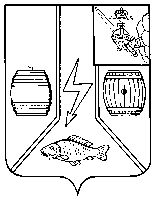 МУНИЦИПАЛЬНОЕ СОБРАНИЕКАДУЙСКОГО МУНИЦИПАЛЬНОГО ОКРУГАВОЛОГОДСКОЙ ОБЛАСТИР Е Ш Е Н И Е	21 февраля 2023 г.                                                                                                          № 26		                                        р.п. КадуйОб установлении индекса повышения месячного денежного содержания в целях перерасчета размеров пенсии за выслугу лет          Муниципальное Собрание Кадуйского муниципального округа Вологодской области решило:1. Установить в целях перерасчета размеров пенсии за выслугу лет индекс повышения месячного денежного содержания, учтенного при исчислении размера пенсии за выслугу лет лицам, полномочия которых прекращены либо служебный контракт, трудовой договор с которыми прекращен до 1 января 2023 года, в размере 1,04.2. Настоящее решение подлежит официальному опубликованию в Кадуйской районной газете «Наше время» и размещению на  сайте в информационно-телекоммуникационной сети «Интернет» и распространяется на правоотношения, возникшие с 01.01.2023 г.Председатель Муниципального Собрания Кадуйского муниципального округаГлава Кадуйского муниципального района Вологодской области______________ З.Г. Кузнецова________________ С.А. Грачева